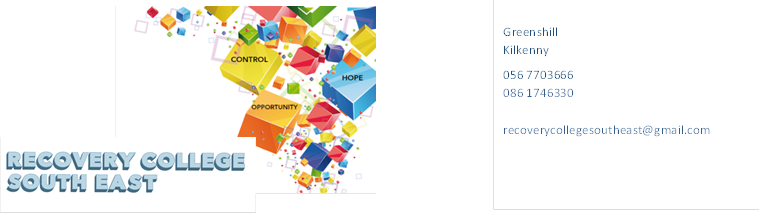 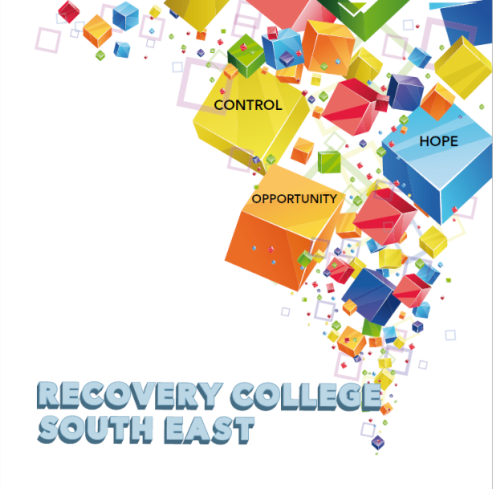 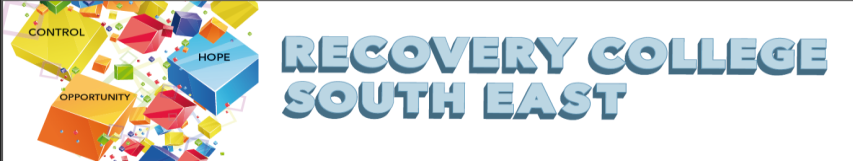 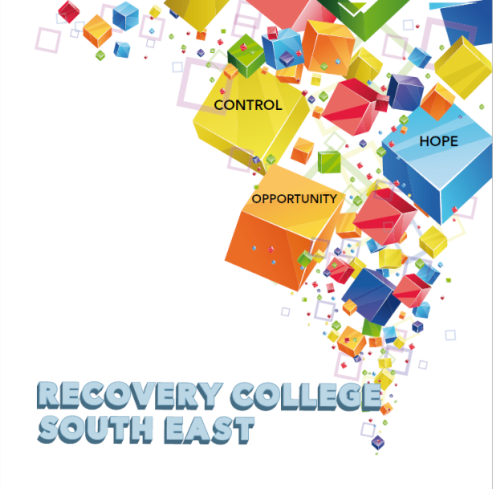 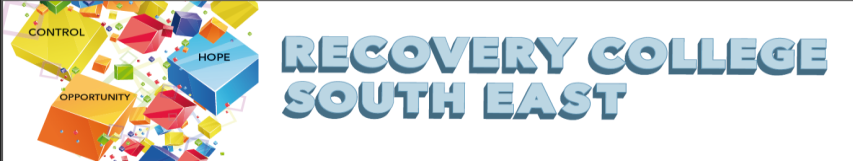 Recovery College South East Enrolment FormAll our Workshops are free however, there is an enrolment fee of €5 per semester, per student.   Our workshops are also open to everyone. Student Signature _________________________________	Date _________________________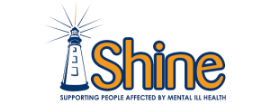 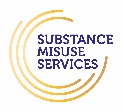 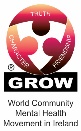 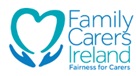 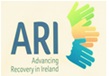 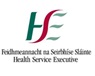 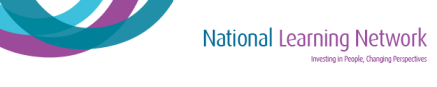 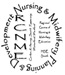 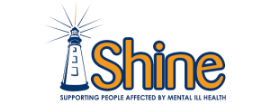 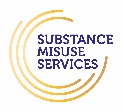 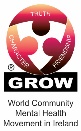 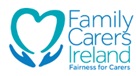 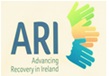 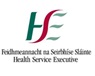 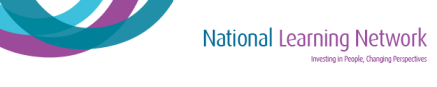 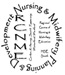 Recovery College South East – Link Training Centre Enniscorthy Recovery Education Programme April – June 2023You are invited to join us in our new Recovery Education Programme for Spring/Summer 2023.This year, we are delighted to be able to offer integrated/hybrid workshops which means you have the option of attending some of the workshops in person or join online from home as specified on the timetable.  It is important if you choose the online option, that you indicate your preference on the enrolment form so the link can be sent to your email.(For more detailed information on the workshops, please go to the Workshop Section of our Website – www.recoverycollegesoutheast.com.)  You can scan our QR code for quick access to our websiteComplete the attached enrolment form and email it to the Recovery College South East at enrolrecoverycollegesoutheast@gmail.com    orPhone us on 086 1746330 to enrolRecovery College South East – Link Training Centre Enniscorthy Recovery Education Programme April – June 2023You are invited to join us in our new Recovery Education Programme for Spring/Summer 2023.This year, we are delighted to be able to offer integrated/hybrid workshops which means you have the option of attending some of the workshops in person or join online from home as specified on the timetable.  It is important if you choose the online option, that you indicate your preference on the enrolment form so the link can be sent to your email.(For more detailed information on the workshops, please go to the Workshop Section of our Website – www.recoverycollegesoutheast.com.)  You can scan our QR code for quick access to our websiteComplete the attached enrolment form and email it to the Recovery College South East at enrolrecoverycollegesoutheast@gmail.com    orPhone us on 086 1746330 to enrolRecovery College South East – Link Training Centre Enniscorthy Recovery Education Programme April – June 2023You are invited to join us in our new Recovery Education Programme for Spring/Summer 2023.This year, we are delighted to be able to offer integrated/hybrid workshops which means you have the option of attending some of the workshops in person or join online from home as specified on the timetable.  It is important if you choose the online option, that you indicate your preference on the enrolment form so the link can be sent to your email.(For more detailed information on the workshops, please go to the Workshop Section of our Website – www.recoverycollegesoutheast.com.)  You can scan our QR code for quick access to our websiteComplete the attached enrolment form and email it to the Recovery College South East at enrolrecoverycollegesoutheast@gmail.com    orPhone us on 086 1746330 to enrolRecovery College South East – Link Training Centre Enniscorthy Recovery Education Programme April – June 2023You are invited to join us in our new Recovery Education Programme for Spring/Summer 2023.This year, we are delighted to be able to offer integrated/hybrid workshops which means you have the option of attending some of the workshops in person or join online from home as specified on the timetable.  It is important if you choose the online option, that you indicate your preference on the enrolment form so the link can be sent to your email.(For more detailed information on the workshops, please go to the Workshop Section of our Website – www.recoverycollegesoutheast.com.)  You can scan our QR code for quick access to our websiteComplete the attached enrolment form and email it to the Recovery College South East at enrolrecoverycollegesoutheast@gmail.com    orPhone us on 086 1746330 to enrolVENUEWORKSHOP NAMEDATESTIME                                                                     April – June 2023                                                                     April – June 2023                                                                     April – June 2023                                                                     April – June 2023“Link”Enniscorthy “LINK”Enniscorthy  Series of eight-week recovery education programmeLet’s Talk RecoveryHave you heard the term “Recovery” and wondered what it means?  This workshop will introduce you to the concept of recovery as it applies to mental health and addiction challenges. 
This workshop aims to increase your knowledge of recovery, explore common themes of recovery, and help you understand that recovery is possible.Every Thursday20th April9.30am-11am“Link”Enniscorthy “LINK”Enniscorthy CHIME for Recovery CHIME stands for Connectedness, Hope, Identity, Meaning and Empowerment. These are the five common processes that people with mental health challenges consider essential for recovery to occur in their own lives.The aim of this series of CHIME workshops is to:Introduce CHIME as a framework for recoveryExplore practical ways of how to use each part of CHIME in our own lives to promote recovery   CHIME for Recovery (Connection)Connecting with friends, family, peers and community is important for our wellbeing. This workshop explores the concept of connection and what it means for recovery. 27th April27th April9.30am-11am9.30am-11am“Link”Enniscorthy “LINK”Enniscorthy CHIME for Recovery (Hope)We all need to have hope in our lives. Hope can help us on our recovery journey. This workshop explores the concept of hope and what we can do to build hope in our life. 4th May9.30am-11am“Link”Enniscorthy “LINK”Enniscorthy CHIME for Recovery (Identity)Finding out about ourselves and who we are is an interesting part of the recovery journey. This workshop explores the concept of identity and what it means for recovery11th May9.30am-11am“Link”Enniscorthy “LINK”Enniscorthy CHIME for Recovery (Meaning)Exploring meaning and purpose in life has been shown to be an important part of recovery. This workshop discusses the concept of meaning and the role it plays in recovery18th May9.30am-11am“Link”Enniscorthy “LINK”Enniscorthy CHIME for Recovery (Empowerment)Personal recovery helps us to make decisions, explore options and have a voice in our own wellbeing and in life in general. This workshop explores empowerment and what we can do for ourselves to feel empowered in our own life. 25th May9.30am-11am“Link”Enniscorthy “LINK”Enniscorthy Understanding and managing depression tasterDepression can be experienced differently from person to person. This taster workshop helps you to explore depression and understand what it means to you and ways to help you manage it better.1st June9.30am-11am“Link”Enniscorthy “LINK”Enniscorthy Communication The aim of this session is to explore the concept of communication and the role it plays in your life and to develop effective communication skills through exploring a range of tips and tools.8th June9.30am-11am“Link”Enniscorthy “LINK”Enniscorthy ReviewReview of workshops and plan new workshops for the next eight weeks15th June9.30am-11amCourse titleCommencement datePLEASE COMPLETE USING BLOCK CAPITAL LETTERSPLEASE COMPLETE USING BLOCK CAPITAL LETTERSPLEASE COMPLETE USING BLOCK CAPITAL LETTERSSurname:First name(s)Address:Telephone:MobileHome/WorkContact Details in Case of Emergency:NameNumberEmail:All our workshops are based around discussion with some written exercises at your own discretion.All our workshops are based around discussion with some written exercises at your own discretion.All our workshops are based around discussion with some written exercises at your own discretion.Are you happy for us to keep you informed by email, post or text about the Recovery College South East or future courses?    ( Please tick this box if yes.  )